Il/la sottoscritto/a __________________________________________________________________________(Nome e Cognome)nato/a a  _____________________________________________Prov._____________    il  _____/______/_________  (Luogo di nascita)Codice Fiscale  ________________________________________________ai sensi e per gli effetti del D.P.R. n. 445/2000 s.m.i., DICHIARA di aver svolto/di svolgere la seguente attività lavorativa autonoma/libero professionale in qualità di libero professionista, impresa individuale o socio di ente, studio, società, cooperativa: (l’esperienza lavorativa, per essere oggetto di valutazione, deve essere riferibile ad una attività coerente o comunque assimilabile a quella prevista per la Professione Sanitaria per la quale si chiede l’equivalenza, e deve essere stata svolta per almeno un anno, anche non continuativo, negli ultimi cinque anni antecedenti al 10 febbraio 2011).Tipologia attività lavorativa: singolo   Impresa individuale         Socio di società/ Cooperativa	 Libero professionista:per società/coopPartita IVA _________________________________ 	Codice Fiscale ________________________________________________Denominazione impresa/società/Cooperativa______________________________________________________________________Stato:   in attività     cessata     altro (spec.)__________________________________________________________Codice attività __________________ Descrizione codice attività ____________________________________________Domicilio fiscale (indirizzo)____________________________________________________________________________Attività svolta________________________________________________________________________________________Ruolo ricoperto _____________________________________________________________ Inizio attività _______________________________  Termine attività __________________________________                                	     (gg/mm/aaaa)                                                     		  (gg/mm/aaaa)                                                                  Durata attività  (escluse le eventuali interruzioni): ___________________________________________________             (mesi/anni) =====================================================================================Tipologia attività lavorativa: singolo   Impresa individuale         Socio di società/ Cooperativa	 Libero professionista:per società/coopPartita IVA _________________________________ 	Codice Fiscale ________________________________________________Denominazione impresa/società/Cooperativa______________________________________________________________________Stato:   in attività     cessata     altro (spec.)_______________________________________________________Codice attività __________________ Descrizione codice attività _____________________________________Domicilio fiscale (indirizzo )__ _______________________________________________________________________Attività svolta _________________________________________________________________________________________Ruolo ricoperto ____________________________________________________________________________________   Inizio attività _______________________________  Termine attività __________________________________                                	     (gg/mm/aaaa)                                                     		  (gg/mm/aaaa)                                                                  Durata attività * (escluse le eventuali interruzioni): ___________________________________ (mesi/anni) ===============================================================================================Tipologia attività lavorativa: singolo   Impresa individuale         Socio di società/ Cooperativa	 Libero professionista:per società/coopPartita IVA _________________________________ 	Codice Fiscale ________________________________________________Denominazione impresa/società/Cooperativa______________________________________________________________________Stato:   in attività     cessata     altro (spec.)_______________________________________________________Codice attività __________________ Descrizione codice attività _____________________________________Domicilio fiscale (indirizzo)__ _______________________________________________________________________Attività svolta________________________________________________________________________________________Ruolo assunto nell’ambito di una Società___________________________________________________________   Inizio attività _______________________________ Termine attività __________________________________                                	     (gg/mm/aaaa)                                                      		  (gg/mm/aaaa)                                                                  Durata attività * (escluse le eventuali interruzioni): _________________________________________     (mesi/anni)===============================================================================================Durata* complessiva esperienza lavorativa autonoma:	___________________________________________								                   		  (anni – mesi)Il/la sottoscritto/a allega alla presente copie dei seguenti documenti e dichiara, ai sensi dell’art. 19 del DPR 445/2000 s.m.i. che la copia della documentazione allegata è autentica e conforme all’originale: a) _________________________________________________________________________________________b) _________________________________________________________________________________________c) _________________________________________________________________________________________ d) _________________________________________________________________________________________Il dichiarante prende atto che chiunque rilascia dichiarazioni mendaci o produce e fa uso di atti falsi, è punito ai sensi del codice penale e delle leggi speciali in materia ai sensi dell'art. 76 del D.P.R. 445/2000, e che l’Amministrazione regionale disporrà la decadenza da ogni beneficio conseguito in seguito al provvedimento emanato sulla base della dichiarazione non veritiera, ai sensi dell'art. 75 del D.P.R. 445/2000.Ministero della SaluteA L L E G A T O   DDichiarazione sostitutiva di certificazione e di atto notorio riguardante ESPERIENZA LAVORATIVA AUTONOMARICONOSCIMENTO DELL’EQUIVALENZA DEI TITOLI DEL PREGRESSO ORDINAMENTO AI TITOLI UNIVERSITARI DELL’AREA SANITARIA DPCM 26 luglio 2011 (G.U. n. 191 del 18/8/2011)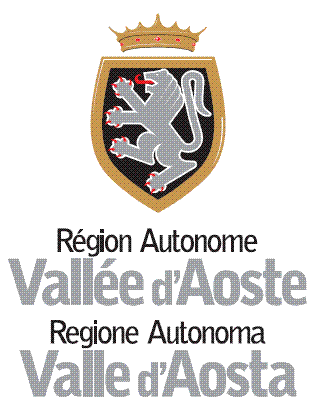 ______________________              Data___________________________________________Firma del dichiarante (per esteso e leggibile) La firma non va autenticata